Please call the office to confirm dates/times.  Conquer Myasthenia Gravis support groups are run by experienced leaders who also live with MG.  Support group meetings help you learn about managing the disease through sharing experiences with other patients and family members.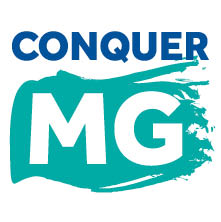 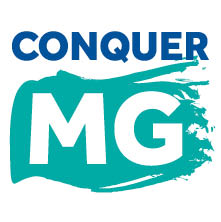                                       Conquer Myasthenia Gravis                                       275 N. York Street, Suite 401, Elmhurst, IL 60126                                    800-888-6208         www.myastheniagravis.orgSUPPORT GROUPLEADERFREQ. & DAYS2016DATESTIMELOCATIONChicago North Sub. Mary Kay HoffmannVariousFri, Jan 27; Sat, Mar 4;Wed, Aug 30Fri, Oct 20Wed, Dec 13Sat, Jun 179:30-11:00 am11:00 am – 12:30 pmGlenbrook Hospital; 2100 Pfingston Rd., Glenview IL, 2nd floor conference rooms A1-A2 (Rooms C-D for August). Use main entrance and South (Blue) parking off Hospital Drive. December meeting is a holiday party in the hospital’s John & Carol Walter Ambulatory Care Center, 2150 Pfingston Rd, Rooms E-F, Glenview.Picnic, Rooms A1-A2.ChicagoSouth SuburbanJoyce Holste4x yearly; Sundays2/12, other date tbd1:30 – 3:30 pmMetro South Hospital; private dining room in cafeteria; 12935 S. Gregory, Blue Island IL. Use ER entrance parking garage off Union Street.Chicago West SuburbanGeraldine VolpeQuarterly, Sundays2/19, 5/21, 8/20, 11/191:00 – 3:00 pmCentral DuPage Hospital, Conference room 3, Women & Children’s Pavilion; 25 N. Winfield Rd., Winfield IL.  Use NW entrance, park in Visitor Lot 3 or use valet parking.RockfordBarb LehmanQuarterly; Saturdays1/7, 4/8, 7/8, 10/141:00 – 3:00 pmSt. Anthony Medical Center, St. Francis Room; 5666 E. State St., Rockford IL 61108. Use main entrance & adjacent parking.SpringfieldGary Nelsen, Gayle BurgGenerally  3rd Sun. of month; no mtg in Feb., June or Dec.1/15, 3/19, 4/23, 5/21, 7/16, 8/20, 9/17, 10/15, 11/193:00 – 5:00 pmParkway Christian Church, 2700 Lindbergh Blvd in Springfield, just east of the Parkway Point Shopping Mall. Use office entrance and adjacent parking.Northwest IndianaSeAnn Collins4x yearly; Saturdays3/11, 5/13, 7/15, 10/1410 am to noonSchererville Public Library, ask at desk for meeting room; 1001 W. Lincoln Hwy, Schererville IN.  Adjacent parking.  Quad Cities IL & IAErin Fitz-simmons4x yearly; affl’d w/ Conquer MG & MGFA3/11, 6/10, 9/9, 11/1110 am to noonUnityPoint Health Trinity Bettendorf Hospital, Conference Rm A/B (Garden level), 4480 Utica Ridge Rd, Bettendorf, IA 52722. Use main entrance & adjacent parking.St. Louis, MissouriStaff4x yearly;Sat/Sun4/1, 7/15, 10/71:00 to 3:00 pmGlendale City Hall Auditorium, 424 N. Sappington Road, Kirkwood, MO. Use main entrance & adjacent parking. Sessions are co-hosted by Conquer MG and MGA – Kansas and Missouri.